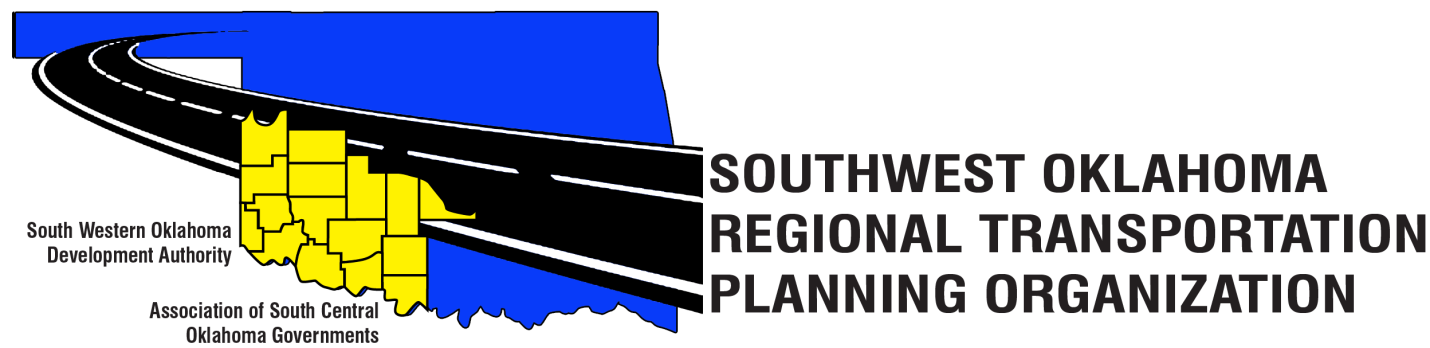 SORTPOPolicy Board MinutesMarch 23, 201710:30 a.m.Others in attendance included: Becky Cockrell, SORTPO, Arun Tilak, CETES,  Julie Sanders, Consultant1.	Call to Order:       Meeting called to order at 10:38 a.m. by Chairman Lyle Miller.  2.	Roll Call – Introductions: 	By Becky Cockrell–quorum declared3.	Approval of Minutes: 	The minutes of the February 23, 2017 meeting were discussed.  Motion was made by Clark Southard to approve minutes and seconded by Tom Zigler, motion passed. 4.	Discuss and approve the Public Participation Plan (PPP) to include the 16 county SORTPO region	Motion was made by Mike Galloway to approve the Public Participation Plan (PPP) after the 45-day public review and seconded by Kirk Butler, motion passed.5.	Discuss and consider approving the 2040 population and employment projections for Cotton, Greer, Harmon, Jackson, Jefferson, Stephens and Tillman Counties. 	Discussion was made by the Policy Board considering Table 1. The Policy board recommended changing for Jefferson and Tillman Counties projections from Table 1 to the projections made in Table 2.  Motion was made by Clark Southard and seconded by Tom Zigler, motion passed.	Table 1:  SORTPO Technical Committee Recommended 2040 Population and Employment Projections	Table 2: SORTPO Policy Board Recommended 2040 Population and Employment Projections5.   New Business: 	None at this time.6.   Reports and Comments: 	Becky Cockrell reported to the SORTPO Policy Board that she has received 231 electronic survey’s so far for the 7 counties. Becky Cockrell reported about the Jackson County stakeholder’s meeting held in Altus, OK on March 7, 2017, 13 people attended the meeting. Clark Southard reported that Jeff Casida has retired from being the city manager of Hobart and would no longer be serving on the SORTPO Policy Board.7.   	Adjourn:	Clark Southard moved adjournment, Mike Galloway seconded.	 ATTEST:___________________________				_________________________(Chairman)							(Secretary)Western Technology CenterRed River Technology CenterAdult Education Bldg JDM Business Center, Rm B113Burns Flat, OK 73624Duncan, OK 73533Policy Board MembersP/APolicy Board MembersP/ABrent AlmquistADebora GlasgowPAnita ArcherPLyle MillerPDale BunnPCendie NewmanAKirk ButlerPLyle RoggowPJeff CasidaAHeather SheppardPJerry DeanAMark SkilesPJay EarpAClark SouthardPMarilyn FeaverPBill SpurlockAShawn FreiePLarry ThomaAMike GallowayPTom ZiglerP2040 Population Projection2040 Employment ProjectionCotton5,4892,350Greer6,2472,504Harmon2,177850Jackson28,93312,482Jefferson6,4672,729Stephens49,75322,614Tillman7,7153,3432040 Population Projection2040 Employment ProjectionCotton5,4892,350Greer6,2472,504Harmon2,177850Jackson28,93312,482Jefferson5,4672,306Stephens49,75322,614Tillman6,4252,784